Doplňte do obrázku odpovídající anglické výrazy.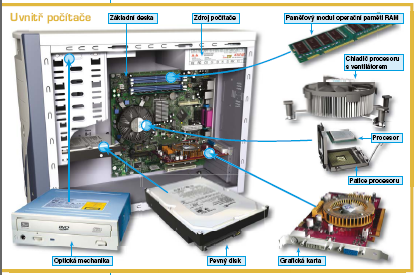 